О внесении изменения в перечень коррупционно-опасных функций в сфере деятельности администрации Шумерлинского муниципального округа Чувашской Республики и ее структурных (функциональных) органов, утвержденный постановлением администрации Шумерлинского муниципального округа от 27.12.2022 № 1083 В соответствии с Федеральными законами от 06.10.2003 № 131-ФЗ "Об общих принципах организации местного самоуправления в Российской Федерации", от 25.12.2008 № 273-ФЗ "О противодействии коррупции", письмом Министерства труда и социальной защиты Российской Федерации  от 25 декабря 2014 г. N 18-0/10/В-8980 "О проведении федеральными государственными органами оценки коррупционных рисков", администрация Шумерлинского муниципального округа п о с т а н о в л я е т:1. Внести в перечень коррупционно-опасных функций в сфере деятельности администрации Шумерлинского муниципального округа Чувашской Республики и ее структурных (функциональных) органов (далее - Перечень), утвержденный постановлением администрации Шумерлинского муниципального округа от 27.12.2022 № 1083 изменение, дополнив Перечень пунктом 21 следующего содержания:«21. Вовлечение молодежи муниципального образования в конкурсную грантовую деятельность, а также создание условий для выявления и поддержки талантливой и инициативной молодежи, вовлечение в конкурсные мероприятия».2. Настоящее постановление вступает в силу после его официального опубликования в периодическом печатном издании «Вестник Шумерлинского муниципального округа» и подлежит размещению на официальном сайте Шумерлинского муниципального округа в информационно-телекоммуникационной сети «Интернет».Глава Шумерлинскогомуниципального округаЧувашской Республики                                                                              Д.И. ГоловинЧĂВАШ  РЕСПУБЛИКИ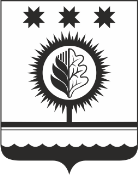 ЧУВАШСКАЯ РЕСПУБЛИКАÇĚМĚРЛЕ МУНИЦИПАЛЛĂОКРУГĔН АДМИНИСТРАЦИЙĚЙЫШĂНУ21.12.2023  961 № Çěмěрле хулиАДМИНИСТРАЦИЯШУМЕРЛИНСКОГО МУНИЦИПАЛЬНОГО ОКРУГА ПОСТАНОВЛЕНИЕ21.12.2023 № 961  г. Шумерля